Proyecto de Referencia:Procesamiento de productos agrícolas con energía solar – Caleta Vitor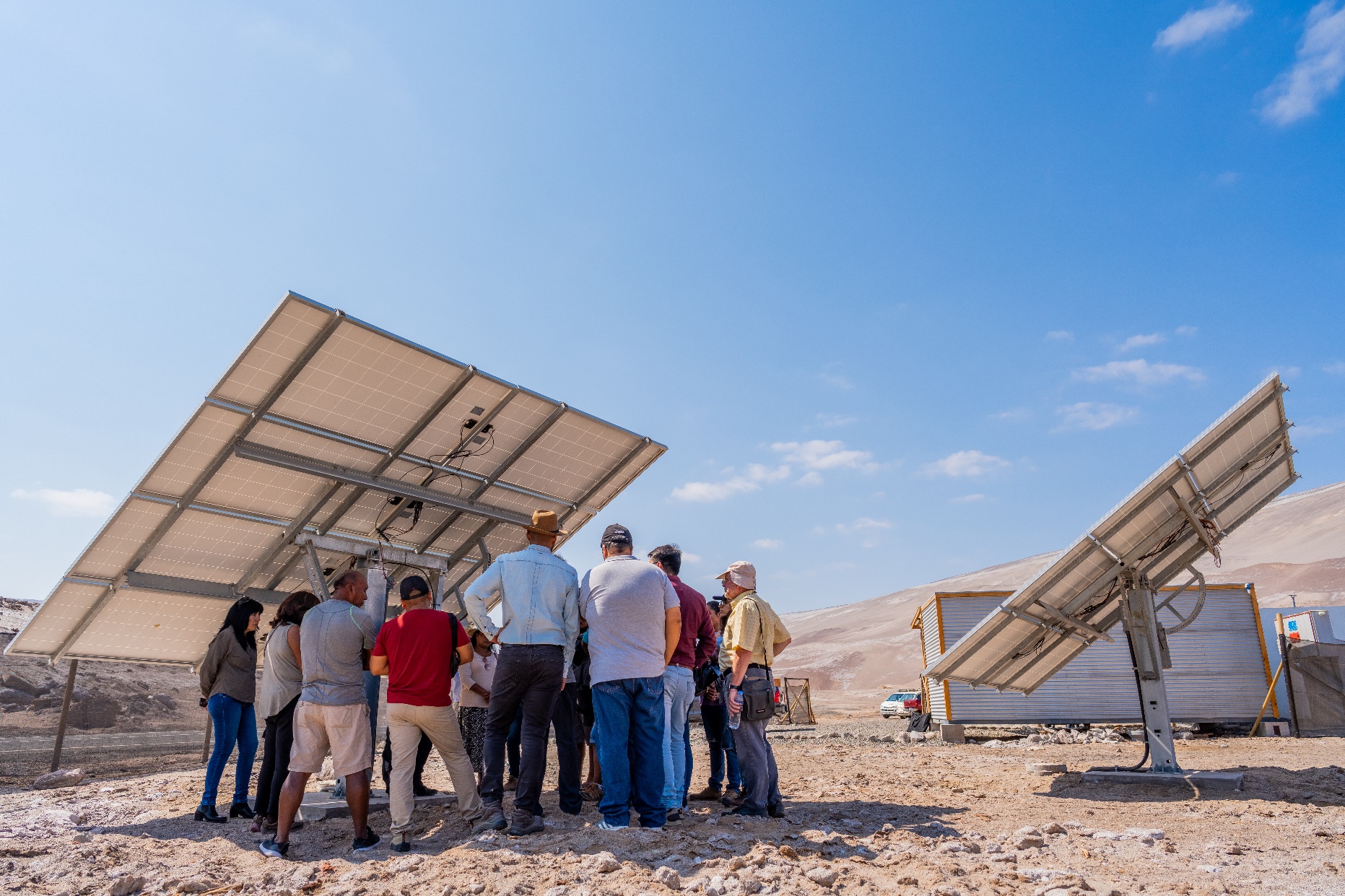 ObjetivoEl objetivo de este documento es poder describir los documentos técnicos asociados al Proyecto de Referencia Caleta Vitor, “Procesamiento de productos agrícolas con energía solar”, desarrollados durante la ejecución del proyecto Ayllu Solar. Se busca de esta forma facilitar el entendimiento y acceso de este material que puede ser de utilidad tanto para desarrolladores, miembros de la comunidad, academia y sector público.Localización En el siguiente mapa se muestra la ubicación del Proyecto de Referencia en Caleta Vitor.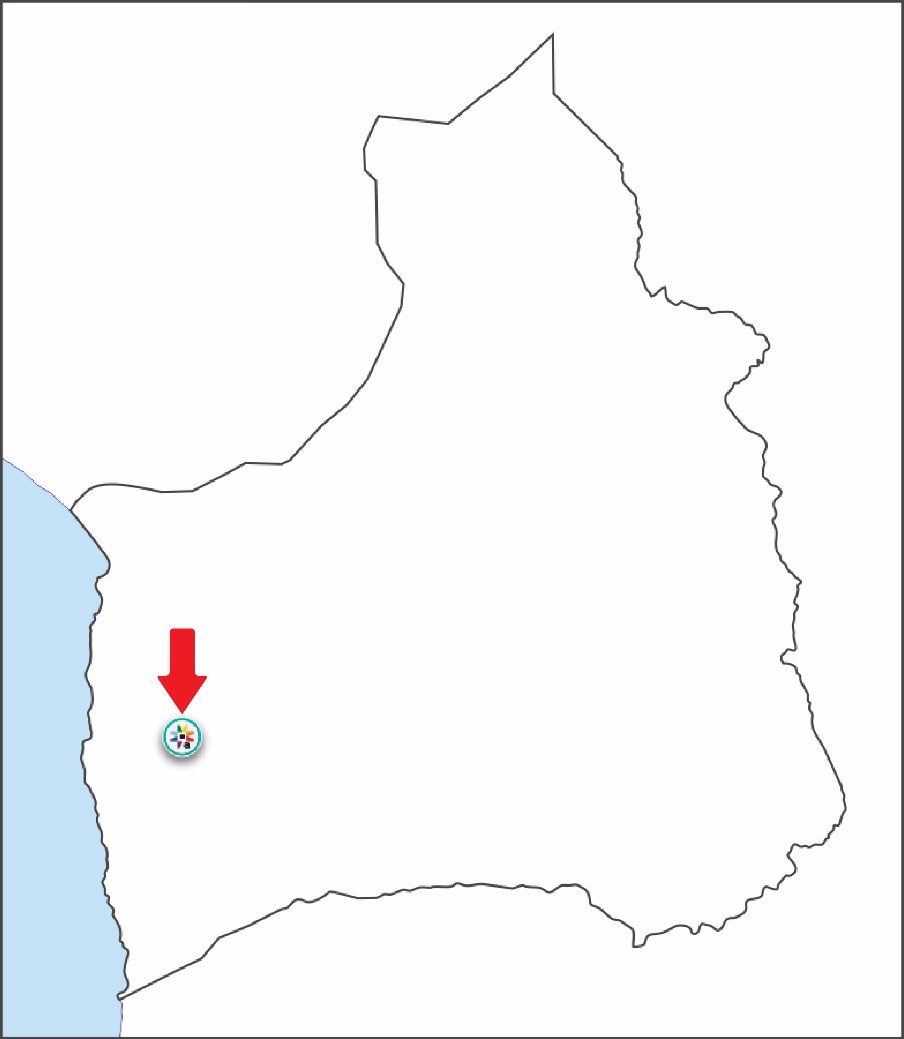 Lista de contenidosA continuación, se describen cada uno de los documentos disponibles para el proyecto.Manual de usuario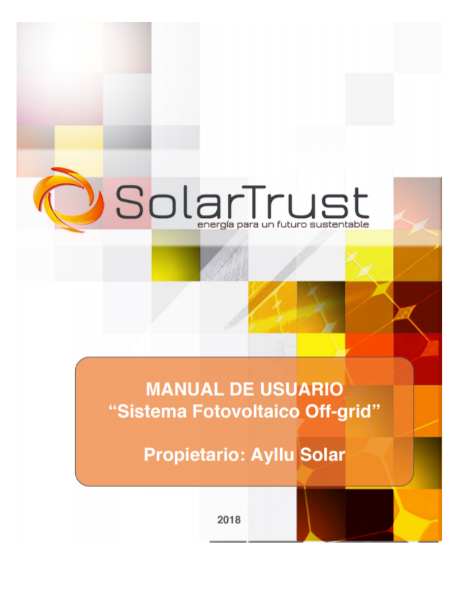 Nombre del documento: Manual de usuario “sistema fotovoltaico off-grid”Formato del documento: PDFLocalización: https://ayllusolar.teamwork.com/#/files/8178052En este documento se encuentra información relacionada al Proyecto de Referencia Vitor, donde se expone información detallada para el buen funcionamiento de la planta fotovoltaica. Se explican los procedimientos de conexión y reconexión de la planta, el mantenimiento básico, cuidados del sistema, precauciones que se deben tener, el protocolo frente a incendios, sismos y electrocución.PlanimetríaNombre del documento: VitorFormato del documento: DWGLocalización: https://ayllusolar.teamwork.com/#/files/8178052La planimetría tiene como objetivo representar de los diferentes circuitos que componen y definen las características de una instalación eléctrica y donde detallan las particularidades de los materiales y dispositivos existentes.La instalación eléctrica se puede representar sobre uno o varios planos diferentes. Estos planos suelen presentarse en formato .DWG y es necesario el software Autocad de Autodesk o equivalente para ser visualizado. La planimetría disponible es:Diagrama unilinealIdentificación de paneles fotovoltaicosDistribución de circuitos por stringCaracterísticas de los equipos instaladosEn las siguientes imágenes se entrega una previsualización de esta información: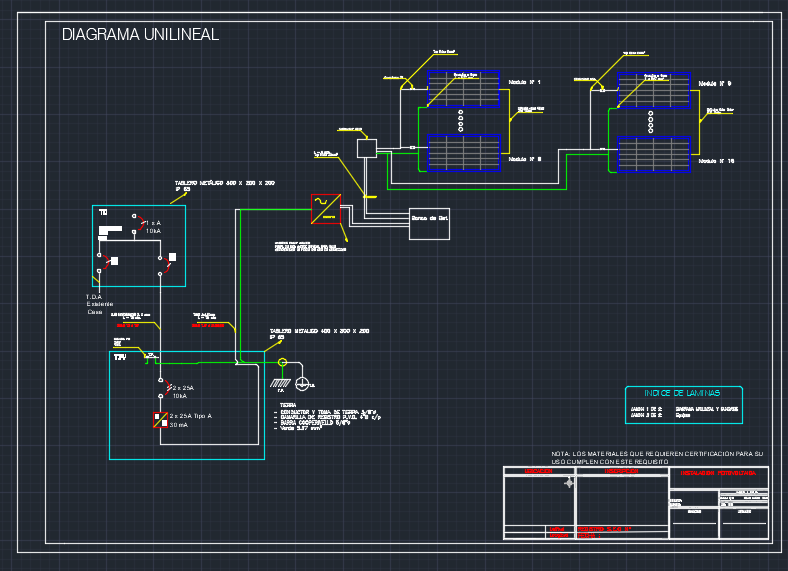 Figura  Diagrama unilineal de equipos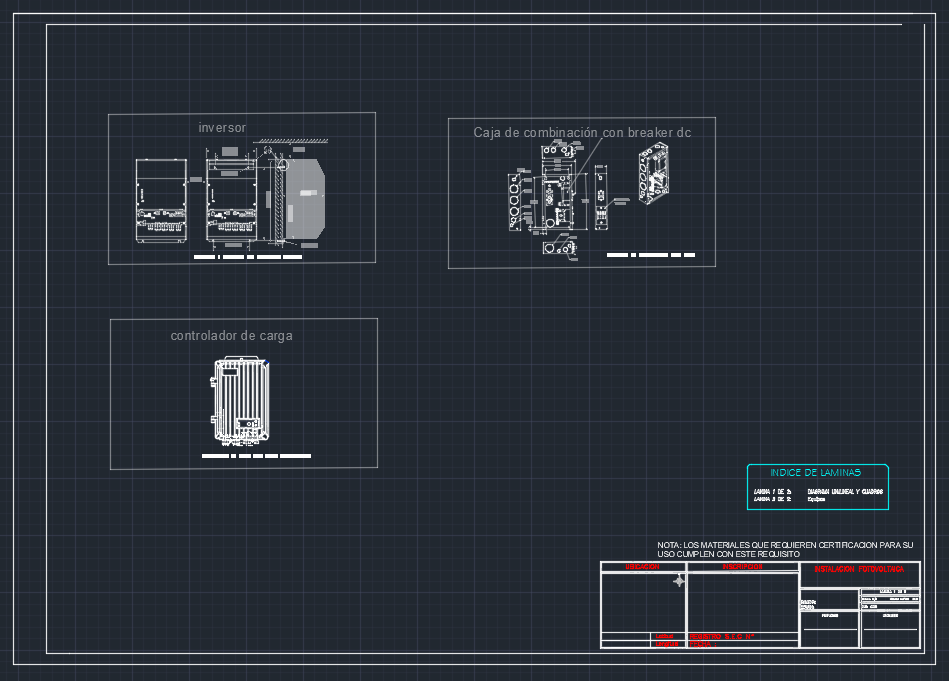 Figura  EquiposReferencias relevantesPara visualizar los contenidos presentados, se sugiere los siguientes software:Archivos DWG:Autodesk Autocad https://latinoamerica.autodesk.com/products/autocad/free-trial Microsoft Visio https://www.microsoft.com/es-cl/microsoft-365/visio/flowchart-software Freecad https://www.freecadweb.org/ Archivos PDFAdobe Acrobat Reader DC https://get2.adobe.com/es/reader/ Nitro PDF https://www.gonitro.com/es/ Explorador web: Google Chrome https://www.google.com/intl/es-419/chrome/ Explorador web: Microsoft Edge https://www.microsoft.com/en-us/edge 